510430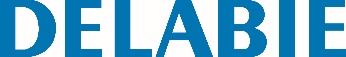 Lift-up Comfort shower seat with legАртикул: 510430 Технические характеристикиLift-up shower seat with leg for fixed installation, for people with reduced mobility. HR Comfort seat.Large model.Retained in upright position. Slowed down descent. Detachable solid seat made from high strength polymer.Suitable for intensive use in public places or the healthcare sector.Uniform non-porous surface for easy maintenance and hygiene.Good resistance to chemical products and cleaning.Anti-UV treatment.Warm to the touch.Bacteriostatic 304 stainless steel structure Ø 32mm. UltraPolish bright polished finish.Reinforced by a folding, articulated leg made from 304 stainless steel tube Ø 25mm x 1.2mm. Concealed fixings secured to wall by a 304 stainless steel plate, 4mm thick.Supplied with stainless steel screws for concrete walls.Tested to over 300kg. Maximum recommended user weight: 170kg.Dimensions: 506 x 420 x 480mm.Folded dimensions: 130 x 540mm.10-year warranty. CE marked.